Converting Standard Notation to Scientific Notation Move the decimal point so that the new number is between 1 and 10. Drop all extra zeros.  (Remember, whole numbers have an invisible decimal point at the end) Ex.)  20,340,000      2.034Multiply the decimal by ________  to an exponentEx.)    2.034 x 10 Exponent represents the number of spaces you ___________ the decimalOriginal Number Greater than 1  ______________ Exponent Original Number Less than 1  _______________ ExponentTherefore, 20,340,000  =   _____________Converting Scientific Notation to Standard NotationWrite the first number Ex.) 4.56 x 10 -3                4.56Move the decimal the number of places given in the _______________Positive Exponent  move decimal to the _________________Negative Exponent  move decimal to the ________________3. Fill in any blanks with zeros.Therefore, 4.56 x 10 -3   = ____________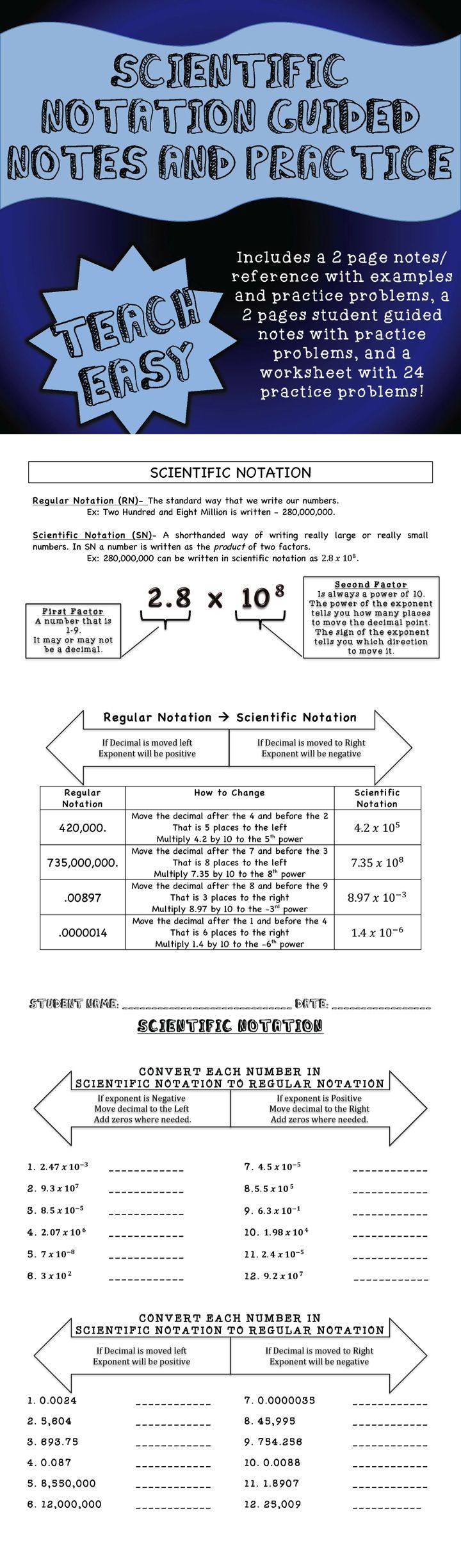 